Утвърдил:………………					ДО ВСИЧКИинж. Иван Станчев			ЗАИНТЕРЕСОВАНИТЕ ЛИЦАИзпълнителен директорОт  „АВТОМАГИСТРАЛИ” ЕАДбул. „Цар Борис III” №215, ет.4,София 1618, имейл адрес,info@avtomagistrali.com ПОКАНАЗа участие в процедура с предмет: „Изработка и доставка на пътни знаци, тръби, крепежи за тях и поставяне на маркировка за въвеждане на ВОБД за ремонтно-възстановителни дейности на пътен тунел „Витиня“- дясна тръба, виадукт при км 33+910 дясно платно, виадукт при км. 34+220 дясно платно и виадукт при км. 35+144 ляво платно на АМ „Хемус“УВАЖАЕМИ ДАМИ И ГОСПОДА,Във връзка с избор на изпълнител за изработка и доставка на пътни знаци, тръби, крепежи за тях и поставяне на маркировка за въвеждане на ВОБД за ремонтно-възстановителни дейности на пътен тунел „Витиня“- дясна тръба, виадукт при км 33+910 дясно платно, виадукт при км. 34+220 дясно платно и виадукт при км. 35+144 ляво платно на АМ „Хемус“, „Автомагистрали“ ЕАД Ви кани да ни  представите оферта за участие в поръчката, при условия, подробно описани в Документацията за участие.I. ОПИСАНИЕ НА ПРЕДМЕТА И МЯСТО  НА ПРОЦЕДУРАТА:Предметът на настоящата поръчка е „Изработка и доставка на пътни знаци, тръби, крепежи за тях и поставяне на маркировка за въвеждане на ВОБД за ремонтно-възстановителни дейности на пътен тунел „Витиня“- дясна тръба, виадукт при км 33+910 дясно платно, виадукт при км. 34+220 дясно платно и виадукт при км. 35+144 ляво платно на АМ „Хемус“* Изработката на необходимите пътни знаци следва да бъде съобразена с техническата спецификация и количествената сметка.*Доставката следва да отговаря на приложената Количествена сметка. 1. Спечелилият участник следва да представи документи, удостоверяващи съответствието на пътните знаци с техническата спецификация и сертификати/декларации за произход и качество на доставените пътни знаци. 2. Пътните знаци, тръби и крепежи за тях следва да отговарят на всички приложими нормативни изисквания, като Наредба №18 за сигнализация на пътищата с пътни знаци, Наредба № 3 за временната организиция и безопасността на движението при извършване на строителни и монтажни работи по пътищата и улиците, Хармонизирани стандарти по EN-БДС, както и други приложими, като:а.) Закон за движение по пътищата (обн.ДВ, бр.20 от 5 март 1999г., посл.изм.ДВ, бр.48 от 24 юни 2011г.);б.) „Технически правила и изисквания за поддържане на пътища” на Национална агенция „Пътна инфраструктура” в.) Нормативните актове, касаещи сигнализация на пътищата с пътни знаци, поддържане и текущ ремонт на пътищата, управление на строителните отпадъци и за влагане на рециклирани строителни материали, здравословни и безопасни условия на труд;г.) Закон за пътищата;д.) БДС 1517:2006 „Пътни знаци. Размери и шрифт” (одобрен от Български институт по стандартизация);е.) „Наредба № 18 от 23 юли 2001г. за сигнализация на пътищата с пътни знаци” на МРРБ, изм. и доп.ДВ бр.35 от 15 май 2015 г.; ж.) Наредба № РД-02-20-19 от 12 ноември 2012 г. за поддържане и текущ ремонт на пътищата;з.) „Технически изисквания при изпълнение на пътни знаци и указателни табели от светлоотразителни материали” на Агенция „Пътна инфраструктура” от 2010 г.;и.) Всички други нормативни документи, приложими за изпълнение на съответните дейности, предмет на обществената поръчка.*По отношение на посочените в документите от настоящия раздел конкретни стандарти, спецификации, технически одобрения или други технически референции, Възложителят ще приеме за отговарящи на изискванията и техните еквиваленти. 3. Количествена сметка:Временна маркировка за ВОБД / съгласно Детайл 2/ II.КОНКУРСНА ДОКУМЕНТАЦИЯ: Документацията за участие може да се изтегли свободно от сайта или да се получи от деловодството на „Автомагистрали“ ЕАД, на адрес: София 1618, бул. „Цар Борис III” №215, ет. 1 Лице за контакт  Николай Едрев –ръководител отдел “ПОПКД” тел. 0885624502    III. СРОК И МЯСТО ЗА ПОДАВАНЕ НА ОФЕРТИТЕ:Краен срок за подаване на офертите: 15.00 ч. на 23.09.2021 г., в деловодството на „Автомагистрали“ ЕАД, на адрес: София 1618, бул. „Цар Борис III” №215.Оферти, подадени след изтичане на крайния срок не се приемат и се връщат незабавно на подателя.НЕОБХОДИМИ ПЗ за Ремонтно-възстановителни дейности на пътен тунел „Витиня“ – дясна тръба,  виадукт при км 33+910 дясно платно, виадукт  при км 34+220 дясно платно и виадукт при км 35+144 ляво платно,  на АМ "Хемус"НЕОБХОДИМИ ПЗ за Ремонтно-възстановителни дейности на пътен тунел „Витиня“ – дясна тръба,  виадукт при км 33+910 дясно платно, виадукт  при км 34+220 дясно платно и виадукт при км 35+144 ляво платно,  на АМ "Хемус"НЕОБХОДИМИ ПЗ за Ремонтно-възстановителни дейности на пътен тунел „Витиня“ – дясна тръба,  виадукт при км 33+910 дясно платно, виадукт  при км 34+220 дясно платно и виадукт при км 35+144 ляво платно,  на АМ "Хемус"НЕОБХОДИМИ ПЗ за Ремонтно-възстановителни дейности на пътен тунел „Витиня“ – дясна тръба,  виадукт при км 33+910 дясно платно, виадукт  при км 34+220 дясно платно и виадукт при км 35+144 ляво платно,  на АМ "Хемус"НЕОБХОДИМИ ПЗ за Ремонтно-възстановителни дейности на пътен тунел „Витиня“ – дясна тръба,  виадукт при км 33+910 дясно платно, виадукт  при км 34+220 дясно платно и виадукт при км 35+144 ляво платно,  на АМ "Хемус"НЕОБХОДИМИ ПЗ за Ремонтно-възстановителни дейности на пътен тунел „Витиня“ – дясна тръба,  виадукт при км 33+910 дясно платно, виадукт  при км 34+220 дясно платно и виадукт при км 35+144 ляво платно,  на АМ "Хемус"№ по редВид знак/ табелаОписаниеТипоразмерКлас фолиоБрой1Ж5 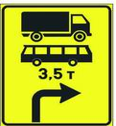 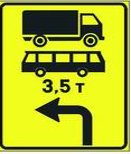 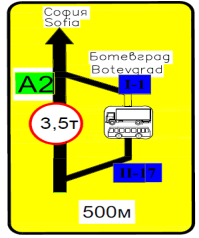 IVR3A/R3B152Ж5 IVR3A/R3B43Ж 3 /500/IVR3A/R3B14Ж 3 /700/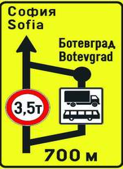 IVR3A/R3B25Ж 3/1500/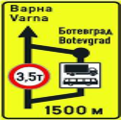 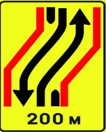 IVR3A/R3B26Ж 16/двойна S/IVR3A/R3B27Ж 15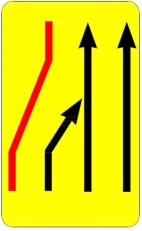 IVR3A/R3B48Т1 100IVR3A/R3B29Т1 250IVR3A/R3B810Т1 300IVR3A/R3B111T1 400IVR3A/R3B212Т1 500IVR3A/R3B813Т1 600IVR3A/R3B214В 18/3,5/стандартниIVR3A/R3B1015В 26 /50/стандартниIVR3A/R3B216В 26 /70/стандартниIVR3A/R3B617В 24стандартниIVR3A/R3B618А 30стандартниIVR3A/R3B619В 34стандартниIVR3A/R3B820Г9 (Ф700)стандартниIIIR3A/R3B3021Г10 (Ф700)стандартниIIIR3A/R3B3622С 4.3метални IVR3A/R3B6623профили за Г9 и Г10  поцинковани 
квадратен профил66*2м24ТРЪБИ и крепежипоцинкованиф60съгласно проекта на оферента№Вид маркировка -оранжеваПлощ (м2)1Надпис Varna15.002Надпис Sofia29.003Насочващи стрелки50.25